Совет города Нурлат Нурлатского муниципального районаРеспублики Татарстан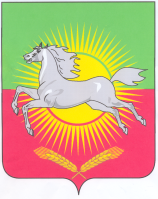 РЕШЕНИЕКАРАР       от 13 июля 2018 года                                                                                   № 83РЕШЕНИЕ О внесении изменений в Решение Совета города Нурлат  Нурлатского муниципального района  от 15 декабря 2017 года № 61 «О бюджете  города Нурлат Нурлатского муниципального района Республики Татарстан на 2018 год и плановый период 2019 и 2020 годы»В соответствии с Бюджетным кодексом Российской Федерации, Бюджетным кодексом Республики Татарстан, Уставом города Нурлат Нурлатского района, Совет города  Нурлат Нурлатского муниципального района  РЕШИЛ:Внести в Решение Совета  города Нурлат Нурлатского муниципального района от 15.12.2017 года № 61 «О бюджете  города Нурлат Нурлатского муниципального района Республики Татарстан на 2018 год и плановый период 2019 и 2020 годы» следующие изменения:      1. Приложение № 1 к Решению Совета  города Нурлат Нурлатского муниципального района от 15.12.2017 года № 61 «О бюджете  города Нурлат Нурлатского муниципального района Республики Татарстан на 2018 год и плановый период 2019 и 2020 годы» изложить в следующей редакции:Приложение № 1к Решению «О бюджете города Нурлат Нурлатского муниципального района на 2018 год и плановый перид 2019 и 2020 годы»от15.12.2017  № 61 Источники финансирования дефицита бюджета города Нурлат Нурлатского муниципального района Республики Татарстаныс. рублейПриложение № 6 к Решению Совета  города Нурлат Нурлатского муниципального района от 15.12.2017 года № 61 «О бюджете  города Нурлат Нурлатского муниципального района Республики Татарстан на 2018 год и плановый период 2019 и 2020 годы» изложить в следующей редакции:            Приложение № 6к решению «О бюджете  города Нурлат Нурлатского муниципального района  на 2018 год и плановый период 2019 и 2020 годы»от 15.12.2017  № 61Распределение расходов города Нурлат Нурлатского муниципального района по разделам, подразделам, целевым статьям, видам расходов бюджетной  классификации расходов Российской Федерации на 2018 годтыс. рублейПриложение № 7 к Решению Совета  города Нурлат Нурлатского муниципального района от 15.12.2017 года № 61 «О бюджете  города Нурлат Нурлатского муниципального района Республики Татарстан на 2018 год и плановый период 2019 и 2020 годы» изложить в следующей редакции:Приложение № 7к решению «О бюджете  города Нурлат Нурлатского муниципального района  на 2018 годи плановый период 2019 и 2020 годы»от 15.12.2017  № 61Распределение расходов города Нурлат Нурлатского муниципального района по ведомственной классификации расходов бюджетов Российской Федерациина 2018 годИсполняющий обязанности Председателя Совета города Нурлат Нурлатского муниципального района Республики Татарстан                                                                                     Е.К. СавиновНаименованиеКод бюджетной классификацииСумма Увеличение прочих остатков средств бюджета992 01 05 02 01 00 0000 510-106 504,1Уменьшение прочих остатков средств бюджета 01 05 01 01  00 0000  610107 781,3наименование показателяРЗПРКЦСРКВРсуммаОбщегосударственные вопросы015 443,7Центральный аппарат010399 0 00 020402001 233,4Центральный аппарат010499 0 00 020402003 180,3Другие общегосударственные вопросы011399 0 00 02950800512,0Другие общегосударственные вопросы011399 0 00 92350200518,0Национальная экономика0422 764,3Субсидии юридическим лицам (кроме некоммерческих организаций),индивидуальным предпринимателям, физическим лицам 040899 0 00 03170800Дорожное хозяйство04 0920 710,1Строительство, содержание и ремонт автомобильных дорог и инженерных сооружений на них в границах городских округов и поселений в рамках благоустройства0409Б1 0 00 7802020020 710,1Муниципальная программа «Повышение безопасности дорожного движения на 2015-2020г.»041206 2 01 109902002 054,2Жилищно-коммунальное хозяйство0541 156,5Коммунальное хозяйство05029 489,3Муниципальная программа «Программа комплексного развития систем коммунальной инфраструктуры города Нурлат Нурлатского муниципального района РТ на 2015-2025 годы0502Ж1 0 00 750502009 489,3Благоустройство050331 667,2Муниципальная программа «Развитие системы видеонаблюдения в рамках реализации сегмента АПК «Безопасный город» на территории Нурлатского муниципального района РТ на 2017-2021 годы»0503Б1 0 00 78050200881,3Утилизация и содержание мест захоронения твердых бытовых отходов050399 0 00 780602001 956,6Муниципальная программа «Программа комплексного развития систем коммунальной инфраструктуры города Нурлат Нурлатского муниципального района РТ на 2015-2025 годы0503Б1 0 00 780102002 008,5Уличное освещение050399 0 00 7801020010 355,0Озеленение050399 0 00 780302005 135,5Содержание кладбищ050399 0 00 78040200477,5Прочие мероприятия по благоустройству городских округов и поселений050399 0 00 7805020010 852,8Иные межбюджетные трансферты080199 0 00 2560050038 416,8Всего расходов 107 781,3наименование показателяГЛРЗПРКЦСРВРсумма     Совет г.Нурлат Нурлатского муниципального района9291 233,4Центральный аппарат929010399 0 00 020402001 233,4Исполнительный  комитет  г. Нурлат Нурлатского муниципального района9274 210,3Содержание центрального аппарата927014 210,3Центральный аппарат927010499 0 00 02040  2003 180,3Другие общегосударственные вопросы 927011399 0 00 02950  800512,0Другие общегосударственные вопросы 927011399 0 00 92350200518,0Национальная экономика9270422 764,3Транспорт9270408Отдельные мероприятия в области других видов транспорта927040899 0 00 03170800Дорожное хозяйство927 040920 710,1Строительство, содержание и ремонт автомобильных дорог и инженерных сооружений на них в границах городских округов и поселений в рамках благоустройства9270409Б1 0 00 7802020020 710,1Муниципальная программа «Повышение безопасности дорожного движения на 2015-2020 годы»927041206 2 01 109902002 054,2Благоустройство0541 156,5Коммунальное хозяйство92705029 489,3Муниципальная программа «Программа комплексного развития систем коммунальной инфраструктуры города Нурлат Нурлатского муниципального района РТ на 2015-2025 годы»9270502Ж1 0 00 750502009 489,3Благоустройство927050331 667,2Муниципальная программа «Развитие системы видеонаблюдения в рамках реализации сегмента АПК «Безопасный город» на территории Нурлатского муниципального района РТ на 2017-2021 годы»9270503Б1 0 00 78050200881,3Утилизация и содержание мест захоронения твердых бытовых отходов9270503Б1 0 00 780602001 956,6Муниципальная прграмма «Программа комлексного развития систем коммунальной инфраструктуры города Нурлат Нурлатского муниципального района на 2015-2025 годы»9270503Б1 0 00 78010200 2 008,5Уличное освещение927050399 0 00 7801020010 355,0Озеленение927050399 0 00 780302005 135,5Содержание кладбищ927050399 0 00 78040200477,5Прочие мероприятия по благоустройству городских округов и поселений927050399 0 00 7805020010 852,8Иные межбюджетные трансферты927080199 0 00 2560050038 416,8ВСЕГО107 781,3